… / … / 202..AKDENİZ ÜNİVERSİTESİBİLİMSEL ARAŞTIRMA PROJELERİ KOORDİNASYON BİRİMİ	Yürütücüsü / Araştırmacısı olduğum “………………...................................... ...........................................................” başlıklı ve detayları ekte sunulan proje/faaliyet kapsamında 2547 sayılı Yükseköğretim Kanunu’nun 58. maddesi (k) fıkrası ile 5746 sayılı Araştırma, Geliştirme ve Tasarım Faaliyetlerinin Desteklenmesi Hakkında Kanun kapsamında getirilmiş olan hak ve muafiyetlerden yararlanmak istiyorum. 	Gereğinin yapılmasını saygılarımla arz ederim.	 İmza	Adı SoyadıEk: 	Başvuru FormuSözleşme / Protokol Dosyası (imzalı)Ticaret Odası Faaliyet Belgesi ve Vergi LevhasıEtik Kurul Kararı (Gerekli ise)Türkiye Tıbbi Cihaz Kurumu izin belgesi (Gerekli ise)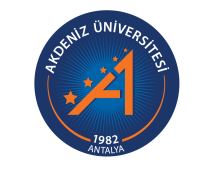 T. C.AKDENİZ ÜNİVERSİTESİ2547 Sayılı Kanunun 58. Maddesinin (k) Fıkrası ileDöner Sermaye Yönetmeliği ÇerçevesindeÜNİVERSİTE-SANAYİ İŞBİRLİĞİ KAPSAMINDA YAPILACAK OLANAR-GE, TASARIM VE YENİLİK PROJELERİ /FAALİYETLERİTarih:  / / 202BAŞVURU FORMU* Her Sayfa Proje Yürütücüsü / Araştırmacı tarafından paraflanmalıdır.Not: Bu formun ekinde aşağıdaki belgelerinde bulunması gerekmektedir.1- İş birliği yapılacak kişi / kuruluşun (6948 sayılı Kanuna göre alınmış) Sanayi Sicil Belgesi tasdikli örneği.  PROJE YÖNETİMİYönetim Düzeni: İş Paketleri (İP), Görev Dağılımı ve Süreleriİş-Zaman ÇizelgesiProjede yer alacak başlıca iş paketlerinin hangi sürede gerçekleştirileceği “İş-Zaman Çizelgesi” doldurularak verilir. İŞ-ZAMAN ÇİZELGESİ*(*) Çizelgedeki satırlar gerektiği kadar genişletilebilir ve çoğaltılabilir.(**) Sütun toplamı 100 olmalıdır.(***) İP’de görev alacak kişilerin isimleri ve görevleri (araştırmacı, danışman, bursiyer ve yardımcı personel) yazılır. İş PaketleriProje, izlenebilir ve ölçülebilir hedefleri olan İP’lerden oluşur. İP oluşturulurken birbirileri ile ilişkili görevlerin bir araya getirilmesi beklenir. İP’nin başarılı bir şekilde tamamlanma durumunun izlenebilmesi için her bir İP’nin hedefi, başarı ölçütü ve ara çıktısı/çıktıları somut bir şekilde belirtilir.Aşağıdaki İP Tablosu, her bir İP için ayrı ayrı hazırlanır. İP sayısına göre tablo çoğaltılabilir. (*) İşler/Görevler’de görev alacak kişilerin isimleri ve görevleri (araştırmacı, danışman, bursiyer ve yardımcı personel) yazılır. Formu doldurmadan önce aşağıda belirtilen kanun, yönetmelik ve tebliğleri inceleyiniz. Ar-Ge, Tasarım ve Yenilik tanımları için5746 Sayılı Araştırma, Geliştirme ve Tasarım Faaliyetlerinin Desteklenmesi Hakkında Kanun (Madde: 2)Ar-Ge, Yenilik ve Tasarım sayılmayan faaliyetler için29797 Sayılı Araştırma, Geliştirme ve Tasarım Faaliyetlerinin Desteklenmesine İlişkin Uygulama ve Denetim Yönetmeliği (Madde: 5, 6)Kurumlar Vergisi Genel Tebliği Seri No 1 (Madde: 10.2.3)GENEL BİLGİLER  (Boş alanlar gerektiği kadar genişletilebilir)GENEL BİLGİLER  (Boş alanlar gerektiği kadar genişletilebilir)GENEL BİLGİLER  (Boş alanlar gerektiği kadar genişletilebilir)GENEL BİLGİLER  (Boş alanlar gerektiği kadar genişletilebilir)GENEL BİLGİLER  (Boş alanlar gerektiği kadar genişletilebilir)GENEL BİLGİLER  (Boş alanlar gerektiği kadar genişletilebilir)Proje Kodu veya Sözleşme Numarası:Proje Kodu veya Sözleşme Numarası:Proje Kodu veya Sözleşme Numarası:Proje / Faaliyet Başlığı:Proje / Faaliyet Başlığı:Proje / Faaliyet Başlığı:Proje / Faaliyet İle İlgili Sektör:Proje / Faaliyet İle İlgili Sektör:Proje / Faaliyet İle İlgili Sektör:PROJE FİNANS KAYNAĞINI SAĞLAYACAK KURULUŞ / FİRMA / KİŞİ BİLGİLERİPROJE FİNANS KAYNAĞINI SAĞLAYACAK KURULUŞ / FİRMA / KİŞİ BİLGİLERİPROJE FİNANS KAYNAĞINI SAĞLAYACAK KURULUŞ / FİRMA / KİŞİ BİLGİLERİPROJE FİNANS KAYNAĞINI SAĞLAYACAK KURULUŞ / FİRMA / KİŞİ BİLGİLERİPROJE FİNANS KAYNAĞINI SAĞLAYACAK KURULUŞ / FİRMA / KİŞİ BİLGİLERİPROJE FİNANS KAYNAĞINI SAĞLAYACAK KURULUŞ / FİRMA / KİŞİ BİLGİLERİ1-Kuruluş / Kişi Adı:1-Kuruluş / Kişi Adı:1-Kuruluş / Kişi Adı:2-Vergi Dairesi ve Vergi No / TC Kimlik No:2-Vergi Dairesi ve Vergi No / TC Kimlik No:2-Vergi Dairesi ve Vergi No / TC Kimlik No:3-Adresi:3-Adresi:3-Adresi:4-Tel / Faks / E-posta / Web Adresi:4-Tel / Faks / E-posta / Web Adresi:4-Tel / Faks / E-posta / Web Adresi:5-Kuruluş Yetkilisi:5-Kuruluş Yetkilisi:5-Kuruluş Yetkilisi:6-Unvanı / Görevi:6-Unvanı / Görevi:6-Unvanı / Görevi:7-Telefon / Faks / E-posta:7-Telefon / Faks / E-posta:7-Telefon / Faks / E-posta:8-Kuruluş / Kişi Türü ve Faaliyet Alanı8-Kuruluş / Kişi Türü ve Faaliyet Alanı8-Kuruluş / Kişi Türü ve Faaliyet Alanı9- Proje Desteği ve Numarası (Proje TÜBİTAK, KOSGEB, Bilim, Teknoloji ve Sanayi Bakanlığı vb. Ar-Ge desteği veren bir kurum tarafından destekleniyorsa Proje numarası ile belirtilmelidir)9- Proje Desteği ve Numarası (Proje TÜBİTAK, KOSGEB, Bilim, Teknoloji ve Sanayi Bakanlığı vb. Ar-Ge desteği veren bir kurum tarafından destekleniyorsa Proje numarası ile belirtilmelidir)9- Proje Desteği ve Numarası (Proje TÜBİTAK, KOSGEB, Bilim, Teknoloji ve Sanayi Bakanlığı vb. Ar-Ge desteği veren bir kurum tarafından destekleniyorsa Proje numarası ile belirtilmelidir)PROJE / FAALİYET EKİBİ BİLGİLERİPROJE / FAALİYET EKİBİ BİLGİLERİPROJE / FAALİYET EKİBİ BİLGİLERİPROJE / FAALİYET EKİBİ BİLGİLERİPROJE / FAALİYET EKİBİ BİLGİLERİPROJE / FAALİYET EKİBİ BİLGİLERİ1- Adı ve Soyadı:1- Adı ve Soyadı:1- Adı ve Soyadı:2- Görevi / Unvanı:2- Görevi / Unvanı:2- Görevi / Unvanı:3- Fakülte / Enstitü / Yüksekokul / Meslek Yüksekokulu3- Fakülte / Enstitü / Yüksekokul / Meslek Yüksekokulu3- Fakülte / Enstitü / Yüksekokul / Meslek Yüksekokulu4- Bölüm4- Bölüm4- Bölüm5- Cep Telefon / E-posta:5- Cep Telefon / E-posta:5- Cep Telefon / E-posta:6- T.C. Kimlik Numarası:6- T.C. Kimlik Numarası:6- T.C. Kimlik Numarası:Proje/Faaliyetin Üniversitede Görev Yapan Diğer Araştırmacıları, Çalışanları, GörevleriProje/Faaliyetin Üniversitede Görev Yapan Diğer Araştırmacıları, Çalışanları, GörevleriProje/Faaliyetin Üniversitede Görev Yapan Diğer Araştırmacıları, Çalışanları, GörevleriProje/Faaliyetin Üniversitede Görev Yapan Diğer Araştırmacıları, Çalışanları, GörevleriProje/Faaliyetin Üniversitede Görev Yapan Diğer Araştırmacıları, Çalışanları, GörevleriProje/Faaliyetin Üniversitede Görev Yapan Diğer Araştırmacıları, Çalışanları, GörevleriAdı SoyadıÜniversite/KurumFakülte / Enstitü / Yüksekokul / Meslek YüksekokuluFakülte / Enstitü / Yüksekokul / Meslek YüksekokuluKimlik NumarasıProjeye Destek Veren Firma Ortağı Veya Sahibi Mi?Evet    ☐HayırPROJENİN / FAALİYETİN TÜRÜ, SÜRESİ, ALANI ve YATIRILACAK TUTARPROJENİN / FAALİYETİN TÜRÜ, SÜRESİ, ALANI ve YATIRILACAK TUTARPROJENİN / FAALİYETİN TÜRÜ, SÜRESİ, ALANI ve YATIRILACAK TUTARPROJENİN / FAALİYETİN TÜRÜ, SÜRESİ, ALANI ve YATIRILACAK TUTARPROJENİN / FAALİYETİN TÜRÜ, SÜRESİ, ALANI ve YATIRILACAK TUTARPROJENİN / FAALİYETİN TÜRÜ, SÜRESİ, ALANI ve YATIRILACAK TUTAR1-Türü 1-Türü 1-Türü  Ar-Ge   	        Tasarım       	      Yenilik  Ar-Ge   	        Tasarım       	      Yenilik  Ar-Ge   	        Tasarım       	      Yenilik 2-Süresi 2-Süresi 2-Süresi 3-Başlama ve Bitiş Tarihleri3-Başlama ve Bitiş Tarihleri3-Başlama ve Bitiş Tarihleri4-Proje / Faaliyetin Yapılacağı Sektör 4-Proje / Faaliyetin Yapılacağı Sektör 4-Proje / Faaliyetin Yapılacağı Sektör ⎕ Kamu	⎕ Özel 	⎕ Vakıf⎕ Diğer : ……………………………………⎕ Kamu	⎕ Özel 	⎕ Vakıf⎕ Diğer : ……………………………………⎕ Kamu	⎕ Özel 	⎕ Vakıf⎕ Diğer : ……………………………………5-Proje / Faaliyet Çıktılarının Kullanılacağı Sektör5-Proje / Faaliyet Çıktılarının Kullanılacağı Sektör5-Proje / Faaliyet Çıktılarının Kullanılacağı Sektör6-Projenin Toplam Bütçesi (KDV Dahil):6-Projenin Toplam Bütçesi (KDV Dahil):6-Projenin Toplam Bütçesi (KDV Dahil):7-Firmanın Sağladığı Fon Tutarı:7-Firmanın Sağladığı Fon Tutarı:7-Firmanın Sağladığı Fon Tutarı:8-Araştırmacı Adına Yatırılacak Toplam Tutar (KDV Dahil):8-Araştırmacı Adına Yatırılacak Toplam Tutar (KDV Dahil):8-Araştırmacı Adına Yatırılacak Toplam Tutar (KDV Dahil):9-Yıllara Göre Firma Tarafından Araştırmacıya Sağlanan/ Sağlanacak Fon Tutarı (TL):9-Yıllara Göre Firma Tarafından Araştırmacıya Sağlanan/ Sağlanacak Fon Tutarı (TL):9-Yıllara Göre Firma Tarafından Araştırmacıya Sağlanan/ Sağlanacak Fon Tutarı (TL):Proje 1. Yılı / Dönemi: Proje 2. Yılı / Dönemi:Proje 3. Yılı / Dönemi:Proje 4. Yılı / Dönemi: Proje 1. Yılı / Dönemi: Proje 2. Yılı / Dönemi:Proje 3. Yılı / Dönemi:Proje 4. Yılı / Dönemi: Proje 1. Yılı / Dönemi: Proje 2. Yılı / Dönemi:Proje 3. Yılı / Dönemi:Proje 4. Yılı / Dönemi: 10. Proje Harcama Kalemlerine Göre Harcama Tutarları (TK)10. Proje Harcama Kalemlerine Göre Harcama Tutarları (TK)10. Proje Harcama Kalemlerine Göre Harcama Tutarları (TK)Personel Harcaması: Makine Teçhizat Harcaması: Hizmet Alım Harcaması: Fikri Mülkiyet Hakları Harcaması:Sabit Tesis Harcaması:Diğer Cari Harcamalar:Personel Harcaması: Makine Teçhizat Harcaması: Hizmet Alım Harcaması: Fikri Mülkiyet Hakları Harcaması:Sabit Tesis Harcaması:Diğer Cari Harcamalar:Personel Harcaması: Makine Teçhizat Harcaması: Hizmet Alım Harcaması: Fikri Mülkiyet Hakları Harcaması:Sabit Tesis Harcaması:Diğer Cari Harcamalar:PROJE / FAALİYETİN AMACI PROJE / FAALİYETİN AMACI PROJE / FAALİYETİN AMACI PROJE / FAALİYETİN AMACI PROJE / FAALİYETİN AMACI PROJE / FAALİYETİN AMACI E- PROJENİN / FAALİYETİN KISA ÖZETİ(Projenin / Faaliyetin kapsamı, genel ve teknik tanımı, özel şartları ile ilgili özet bilgiler verilmesi beklenmektedir.)E- PROJENİN / FAALİYETİN KISA ÖZETİ(Projenin / Faaliyetin kapsamı, genel ve teknik tanımı, özel şartları ile ilgili özet bilgiler verilmesi beklenmektedir.)E- PROJENİN / FAALİYETİN KISA ÖZETİ(Projenin / Faaliyetin kapsamı, genel ve teknik tanımı, özel şartları ile ilgili özet bilgiler verilmesi beklenmektedir.)E- PROJENİN / FAALİYETİN KISA ÖZETİ(Projenin / Faaliyetin kapsamı, genel ve teknik tanımı, özel şartları ile ilgili özet bilgiler verilmesi beklenmektedir.)E- PROJENİN / FAALİYETİN KISA ÖZETİ(Projenin / Faaliyetin kapsamı, genel ve teknik tanımı, özel şartları ile ilgili özet bilgiler verilmesi beklenmektedir.)E- PROJENİN / FAALİYETİN KISA ÖZETİ(Projenin / Faaliyetin kapsamı, genel ve teknik tanımı, özel şartları ile ilgili özet bilgiler verilmesi beklenmektedir.)AR-GE NİTELİĞİ VE AŞAMALARIAR-GE NİTELİĞİ VE AŞAMALARIAR-GE NİTELİĞİ VE AŞAMALARIAR-GE NİTELİĞİ VE AŞAMALARIAR-GE NİTELİĞİ VE AŞAMALARIAR-GE NİTELİĞİ VE AŞAMALARIBu proje / faaliyet;⎕ Kültür, insan ve toplumun bilgisinden oluşan bilgi dağarcığının artırılması ve bunun yeni süreç, sistem ve uygulamalar tasarlamak üzere kullanılması için sistematik bir temelde yürütülen yaratıcı çalışmadır.⎕ Çevre uyumlu ürün tasarımı veya yazılım faaliyetleri ile alanında bilimsel ve teknolojik gelişme sağlayan, bilimsel ve teknolojik bir belirsizliğe odaklanan, çıktıları özgün, deneysel, bilimsel ve teknik içerik taşıyan faaliyettirBu proje / faaliyet;⎕ Kültür, insan ve toplumun bilgisinden oluşan bilgi dağarcığının artırılması ve bunun yeni süreç, sistem ve uygulamalar tasarlamak üzere kullanılması için sistematik bir temelde yürütülen yaratıcı çalışmadır.⎕ Çevre uyumlu ürün tasarımı veya yazılım faaliyetleri ile alanında bilimsel ve teknolojik gelişme sağlayan, bilimsel ve teknolojik bir belirsizliğe odaklanan, çıktıları özgün, deneysel, bilimsel ve teknik içerik taşıyan faaliyettirBu proje / faaliyet;⎕ Kültür, insan ve toplumun bilgisinden oluşan bilgi dağarcığının artırılması ve bunun yeni süreç, sistem ve uygulamalar tasarlamak üzere kullanılması için sistematik bir temelde yürütülen yaratıcı çalışmadır.⎕ Çevre uyumlu ürün tasarımı veya yazılım faaliyetleri ile alanında bilimsel ve teknolojik gelişme sağlayan, bilimsel ve teknolojik bir belirsizliğe odaklanan, çıktıları özgün, deneysel, bilimsel ve teknik içerik taşıyan faaliyettirBu proje / faaliyet;⎕ Kültür, insan ve toplumun bilgisinden oluşan bilgi dağarcığının artırılması ve bunun yeni süreç, sistem ve uygulamalar tasarlamak üzere kullanılması için sistematik bir temelde yürütülen yaratıcı çalışmadır.⎕ Çevre uyumlu ürün tasarımı veya yazılım faaliyetleri ile alanında bilimsel ve teknolojik gelişme sağlayan, bilimsel ve teknolojik bir belirsizliğe odaklanan, çıktıları özgün, deneysel, bilimsel ve teknik içerik taşıyan faaliyettirBu proje / faaliyet;⎕ Kültür, insan ve toplumun bilgisinden oluşan bilgi dağarcığının artırılması ve bunun yeni süreç, sistem ve uygulamalar tasarlamak üzere kullanılması için sistematik bir temelde yürütülen yaratıcı çalışmadır.⎕ Çevre uyumlu ürün tasarımı veya yazılım faaliyetleri ile alanında bilimsel ve teknolojik gelişme sağlayan, bilimsel ve teknolojik bir belirsizliğe odaklanan, çıktıları özgün, deneysel, bilimsel ve teknik içerik taşıyan faaliyettirBu proje / faaliyet;⎕ Kültür, insan ve toplumun bilgisinden oluşan bilgi dağarcığının artırılması ve bunun yeni süreç, sistem ve uygulamalar tasarlamak üzere kullanılması için sistematik bir temelde yürütülen yaratıcı çalışmadır.⎕ Çevre uyumlu ürün tasarımı veya yazılım faaliyetleri ile alanında bilimsel ve teknolojik gelişme sağlayan, bilimsel ve teknolojik bir belirsizliğe odaklanan, çıktıları özgün, deneysel, bilimsel ve teknik içerik taşıyan faaliyettirYENİLİKÇİ YÖNÜYENİLİKÇİ YÖNÜYENİLİKÇİ YÖNÜYENİLİKÇİ YÖNÜYENİLİKÇİ YÖNÜYENİLİKÇİ YÖNÜBu proje / faaliyet;Sosyal ve ekonomik ihtiyaçlara cevap verebilen, mevcut pazarlara başarıyla sunulabilecek ya da yeni pazarlar yaratabilecek; ⎕  Yeni bir ürün, ⎕  Yeni bir hizmet, ⎕  Yeni bir uygulama, ⎕  Yeni bir yöntem veya iş modeli fikri ile oluşturulan süreci ve sürecin neticeleridir Bu proje / faaliyet;Sosyal ve ekonomik ihtiyaçlara cevap verebilen, mevcut pazarlara başarıyla sunulabilecek ya da yeni pazarlar yaratabilecek; ⎕  Yeni bir ürün, ⎕  Yeni bir hizmet, ⎕  Yeni bir uygulama, ⎕  Yeni bir yöntem veya iş modeli fikri ile oluşturulan süreci ve sürecin neticeleridir Bu proje / faaliyet;Sosyal ve ekonomik ihtiyaçlara cevap verebilen, mevcut pazarlara başarıyla sunulabilecek ya da yeni pazarlar yaratabilecek; ⎕  Yeni bir ürün, ⎕  Yeni bir hizmet, ⎕  Yeni bir uygulama, ⎕  Yeni bir yöntem veya iş modeli fikri ile oluşturulan süreci ve sürecin neticeleridir Bu proje / faaliyet;Sosyal ve ekonomik ihtiyaçlara cevap verebilen, mevcut pazarlara başarıyla sunulabilecek ya da yeni pazarlar yaratabilecek; ⎕  Yeni bir ürün, ⎕  Yeni bir hizmet, ⎕  Yeni bir uygulama, ⎕  Yeni bir yöntem veya iş modeli fikri ile oluşturulan süreci ve sürecin neticeleridir Bu proje / faaliyet;Sosyal ve ekonomik ihtiyaçlara cevap verebilen, mevcut pazarlara başarıyla sunulabilecek ya da yeni pazarlar yaratabilecek; ⎕  Yeni bir ürün, ⎕  Yeni bir hizmet, ⎕  Yeni bir uygulama, ⎕  Yeni bir yöntem veya iş modeli fikri ile oluşturulan süreci ve sürecin neticeleridir Bu proje / faaliyet;Sosyal ve ekonomik ihtiyaçlara cevap verebilen, mevcut pazarlara başarıyla sunulabilecek ya da yeni pazarlar yaratabilecek; ⎕  Yeni bir ürün, ⎕  Yeni bir hizmet, ⎕  Yeni bir uygulama, ⎕  Yeni bir yöntem veya iş modeli fikri ile oluşturulan süreci ve sürecin neticeleridir TASARIM ÖZELLİKLERİTASARIM ÖZELLİKLERİTASARIM ÖZELLİKLERİTASARIM ÖZELLİKLERİTASARIM ÖZELLİKLERİTASARIM ÖZELLİKLERİBu proje / faaliyet;⎕ Sanayi alanında ve Bakanlar Kurulunun uygun göreceği diğer alanlarda katma değer ve rekabet avantajı yaratma potansiyelini haiz, ürün veya ürünlerin işlevselliğini artırma, geliştirme, iyileştirme ve farklılaştırmaya yönelik yenilikçi faaliyettir.Bu proje / faaliyet;⎕ Sanayi alanında ve Bakanlar Kurulunun uygun göreceği diğer alanlarda katma değer ve rekabet avantajı yaratma potansiyelini haiz, ürün veya ürünlerin işlevselliğini artırma, geliştirme, iyileştirme ve farklılaştırmaya yönelik yenilikçi faaliyettir.Bu proje / faaliyet;⎕ Sanayi alanında ve Bakanlar Kurulunun uygun göreceği diğer alanlarda katma değer ve rekabet avantajı yaratma potansiyelini haiz, ürün veya ürünlerin işlevselliğini artırma, geliştirme, iyileştirme ve farklılaştırmaya yönelik yenilikçi faaliyettir.Bu proje / faaliyet;⎕ Sanayi alanında ve Bakanlar Kurulunun uygun göreceği diğer alanlarda katma değer ve rekabet avantajı yaratma potansiyelini haiz, ürün veya ürünlerin işlevselliğini artırma, geliştirme, iyileştirme ve farklılaştırmaya yönelik yenilikçi faaliyettir.Bu proje / faaliyet;⎕ Sanayi alanında ve Bakanlar Kurulunun uygun göreceği diğer alanlarda katma değer ve rekabet avantajı yaratma potansiyelini haiz, ürün veya ürünlerin işlevselliğini artırma, geliştirme, iyileştirme ve farklılaştırmaya yönelik yenilikçi faaliyettir.Bu proje / faaliyet;⎕ Sanayi alanında ve Bakanlar Kurulunun uygun göreceği diğer alanlarda katma değer ve rekabet avantajı yaratma potansiyelini haiz, ürün veya ürünlerin işlevselliğini artırma, geliştirme, iyileştirme ve farklılaştırmaya yönelik yenilikçi faaliyettir.PROJE DETAYI (Bu bölümde proje/faaliyet sırasında ilgili bölümün/birim altyapısının kullanılıp kullanılmayacağı mutlaka belirtilmelidir. Kullanılacaksa hangi koşul ve zamanda kullanılacağı planlama ve bölümün/birimin eğitim-öğretim, araştırma vb. işlerinin sekteye uğramaması açısından önemlidir. Ayrıca uygulama sırasında ortaya çıkan tamir-bakım, sarf vb. her türlü giderlerin karşılanması konusu değerlendirilmeli ve açıklanmalıdır. Bu detaylar yapılan sözleşmede de belirtilmiş olmalıdır.)PROJE DETAYI (Bu bölümde proje/faaliyet sırasında ilgili bölümün/birim altyapısının kullanılıp kullanılmayacağı mutlaka belirtilmelidir. Kullanılacaksa hangi koşul ve zamanda kullanılacağı planlama ve bölümün/birimin eğitim-öğretim, araştırma vb. işlerinin sekteye uğramaması açısından önemlidir. Ayrıca uygulama sırasında ortaya çıkan tamir-bakım, sarf vb. her türlü giderlerin karşılanması konusu değerlendirilmeli ve açıklanmalıdır. Bu detaylar yapılan sözleşmede de belirtilmiş olmalıdır.)PROJE DETAYI (Bu bölümde proje/faaliyet sırasında ilgili bölümün/birim altyapısının kullanılıp kullanılmayacağı mutlaka belirtilmelidir. Kullanılacaksa hangi koşul ve zamanda kullanılacağı planlama ve bölümün/birimin eğitim-öğretim, araştırma vb. işlerinin sekteye uğramaması açısından önemlidir. Ayrıca uygulama sırasında ortaya çıkan tamir-bakım, sarf vb. her türlü giderlerin karşılanması konusu değerlendirilmeli ve açıklanmalıdır. Bu detaylar yapılan sözleşmede de belirtilmiş olmalıdır.)PROJE DETAYI (Bu bölümde proje/faaliyet sırasında ilgili bölümün/birim altyapısının kullanılıp kullanılmayacağı mutlaka belirtilmelidir. Kullanılacaksa hangi koşul ve zamanda kullanılacağı planlama ve bölümün/birimin eğitim-öğretim, araştırma vb. işlerinin sekteye uğramaması açısından önemlidir. Ayrıca uygulama sırasında ortaya çıkan tamir-bakım, sarf vb. her türlü giderlerin karşılanması konusu değerlendirilmeli ve açıklanmalıdır. Bu detaylar yapılan sözleşmede de belirtilmiş olmalıdır.)PROJE DETAYI (Bu bölümde proje/faaliyet sırasında ilgili bölümün/birim altyapısının kullanılıp kullanılmayacağı mutlaka belirtilmelidir. Kullanılacaksa hangi koşul ve zamanda kullanılacağı planlama ve bölümün/birimin eğitim-öğretim, araştırma vb. işlerinin sekteye uğramaması açısından önemlidir. Ayrıca uygulama sırasında ortaya çıkan tamir-bakım, sarf vb. her türlü giderlerin karşılanması konusu değerlendirilmeli ve açıklanmalıdır. Bu detaylar yapılan sözleşmede de belirtilmiş olmalıdır.)PROJE DETAYI (Bu bölümde proje/faaliyet sırasında ilgili bölümün/birim altyapısının kullanılıp kullanılmayacağı mutlaka belirtilmelidir. Kullanılacaksa hangi koşul ve zamanda kullanılacağı planlama ve bölümün/birimin eğitim-öğretim, araştırma vb. işlerinin sekteye uğramaması açısından önemlidir. Ayrıca uygulama sırasında ortaya çıkan tamir-bakım, sarf vb. her türlü giderlerin karşılanması konusu değerlendirilmeli ve açıklanmalıdır. Bu detaylar yapılan sözleşmede de belirtilmiş olmalıdır.)HEDEFLENEN KAZANIMLAR HEDEFLENEN KAZANIMLAR HEDEFLENEN KAZANIMLAR HEDEFLENEN KAZANIMLAR HEDEFLENEN KAZANIMLAR HEDEFLENEN KAZANIMLAR Proje / Faaliyetin Yürütücüsü / Araştırmacısı* : Proje / Faaliyetin Yürütücüsü / Araştırmacısı* : Proje / Faaliyetin Yürütücüsü / Araştırmacısı* : Proje / Faaliyetin Yürütücüsü / Araştırmacısı* : Proje / Faaliyetin Yürütücüsü / Araştırmacısı* : Proje / Faaliyetin Yürütücüsü / Araştırmacısı* : İmza :    İmza :    İmza :    İmza :    İmza :    İmza :    Tarih : /  /202Tarih : /  /202Tarih : /  /202Tarih : /  /202Tarih : /  /202Tarih : /  /202İP Noİş Paketi Adı Projenin Başarısındaki Önemi (%)**Kim(ler) Tarafından Gerçekleştirileceği***AYLARAYLARAYLARAYLARAYLARAYLARAYLARAYLARAYLARAYLARAYLARAYLARAYLARAYLARAYLARAYLARAYLARAYLARAYLARAYLARAYLARAYLARAYLARAYLARAYLARAYLARAYLARAYLARAYLARAYLARAYLARAYLARAYLARAYLARAYLARAYLARİP Noİş Paketi Adı Projenin Başarısındaki Önemi (%)**Kim(ler) Tarafından Gerçekleştirileceği***112233445566778899110111112113114115116117118119220221222223224225226227228229330331332333334335336İŞ PAKETİ TABLOSUİŞ PAKETİ TABLOSUİŞ PAKETİ TABLOSUİP No: 1İP Adı: İP Adı: İP Hedefi: İP Hedefi: İP Hedefi: İP Kapsamında Yapılacak İşler/Görevler:1.1. 1.2.1.3.İP Kapsamında Yapılacak İşler/Görevler:1.1. 1.2.1.3.Kim(ler) Tarafından Gerçekleştirileceği*1.1.1.2.1.3.İP’nin Başarı Ölçütü: Başarı ölçütü olarak her bir iş paketinin hangi kriterleri sağladığında başarılı sayılacağı ölçülebilir ve izlenebilir şekilde nitel ve/veya nicel olarak belirtilir. İP’nin Başarı Ölçütü: Başarı ölçütü olarak her bir iş paketinin hangi kriterleri sağladığında başarılı sayılacağı ölçülebilir ve izlenebilir şekilde nitel ve/veya nicel olarak belirtilir. İP’nin Başarı Ölçütü: Başarı ölçütü olarak her bir iş paketinin hangi kriterleri sağladığında başarılı sayılacağı ölçülebilir ve izlenebilir şekilde nitel ve/veya nicel olarak belirtilir. Ara Çıktılar: İP için öngörülen ve başarı ölçütünün gerçekleşeceğini somut olarak gösteren (teknik rapor, liste, diyagram, analiz/ölçüm sonucu, algoritma, yazılım, anket formu, verim, ham veri vb.) ara çıktılara ilişkin bilgi verilir.1.1.1.2.1.3.Ara Çıktılar: İP için öngörülen ve başarı ölçütünün gerçekleşeceğini somut olarak gösteren (teknik rapor, liste, diyagram, analiz/ölçüm sonucu, algoritma, yazılım, anket formu, verim, ham veri vb.) ara çıktılara ilişkin bilgi verilir.1.1.1.2.1.3.Ara Çıktılar: İP için öngörülen ve başarı ölçütünün gerçekleşeceğini somut olarak gösteren (teknik rapor, liste, diyagram, analiz/ölçüm sonucu, algoritma, yazılım, anket formu, verim, ham veri vb.) ara çıktılara ilişkin bilgi verilir.1.1.1.2.1.3.